Write these numbers into your book and partition them into 100s, 10s and 1. 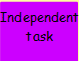 Example: 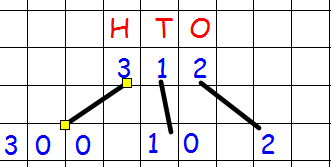 251675 122213546103295